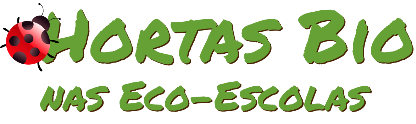 Horta Bio… em casaFicha de RegistoIdentificação da planta escolhidaIdentificação da planta escolhidaNome comum da espécie: EspinafreNome científico: Spinacia oleraceaQuando colocaste a semente na terra?Atenção: as sementes sem água não germinam! A germinação inicia-se por uma intensa absorção de água.Quando colocaste a semente na terra?Atenção: as sementes sem água não germinam! A germinação inicia-se por uma intensa absorção de água.Data: 11 de maio de 2020Data: 11 de maio de 2020Quantos dias passaram até ao aparecimento da plântula?Regista este momento com uma fotografia!Não te esqueças: A planta “recém-nascida”, precisa de luz para realizar a fotossíntese, é desta forma que produz o seu próprio alimento.Quantos dias passaram até ao aparecimento da plântula?Regista este momento com uma fotografia!Não te esqueças: A planta “recém-nascida”, precisa de luz para realizar a fotossíntese, é desta forma que produz o seu próprio alimento.Resposta: Passaram 6 diasResposta: Passaram 6 diasRegisto semanal do desenvolvimento da planta:Gostaríamos que registasses, se possível, semanalmente, o desenvolvimento da tua planta. Se não se notarem modificações significativas, não necessitas de anotar.O que podes e deves registar?Quanto cresceu? Quantas folhas novas? Apareceram ramificações? Apareceu uma florescência, quando? A planta frutificou? A planta ficou com as folhas amareladas? Murchou? Tem parasitas? Atenção:Envia para o teu professor, com esta tabela, um conjunto de fotografias que exibam a evolução do crescimento da planta (4 a 8 fotografias).Registo semanal do desenvolvimento da planta:Gostaríamos que registasses, se possível, semanalmente, o desenvolvimento da tua planta. Se não se notarem modificações significativas, não necessitas de anotar.O que podes e deves registar?Quanto cresceu? Quantas folhas novas? Apareceram ramificações? Apareceu uma florescência, quando? A planta frutificou? A planta ficou com as folhas amareladas? Murchou? Tem parasitas? Atenção:Envia para o teu professor, com esta tabela, um conjunto de fotografias que exibam a evolução do crescimento da planta (4 a 8 fotografias).Semana 1: Nasceram as primeiras plântulas.Semana 1: Nasceram as primeiras plântulas.Semana 2: As plântulas desenvolveram-se muito. Medem quase 6 centímetros e já têm ramificações.Semana 2: As plântulas desenvolveram-se muito. Medem quase 6 centímetros e já têm ramificações.Semana 3 : As folhas maiores dos espinafres já medem quase 10 centímetros. As suas ramificações também continuam a crescer. Algumas folhas já tem largura de 1 centímetros, mas a maior parte são menos largas. As folhas estão todas verdes. Continuo a regar todos os dias ao final da tarde.Semana 3 : As folhas maiores dos espinafres já medem quase 10 centímetros. As suas ramificações também continuam a crescer. Algumas folhas já tem largura de 1 centímetros, mas a maior parte são menos largas. As folhas estão todas verdes. Continuo a regar todos os dias ao final da tarde.Semana ….. :Semana ….. :Por fim…Descreve-nos como foi feita a sementeira:Comecei por pôr terra e estrume à vez. Espalhei as sementes de espinafre pela terra e depois cobri com mais um bocado de terra. Por fim reguei as sementes.Como foi realizada a manutenção da tua planta?Todos os dias regava as sementes até elas nascerem. Agora continuo a regar diariamente ao fim da tarde.Que materiais utilizaste?Pá de Jardim, luvas, terra, vaso, estrume de cavalo, água, regador e muito amor.